The Ladies of Duck DynastyBenefitting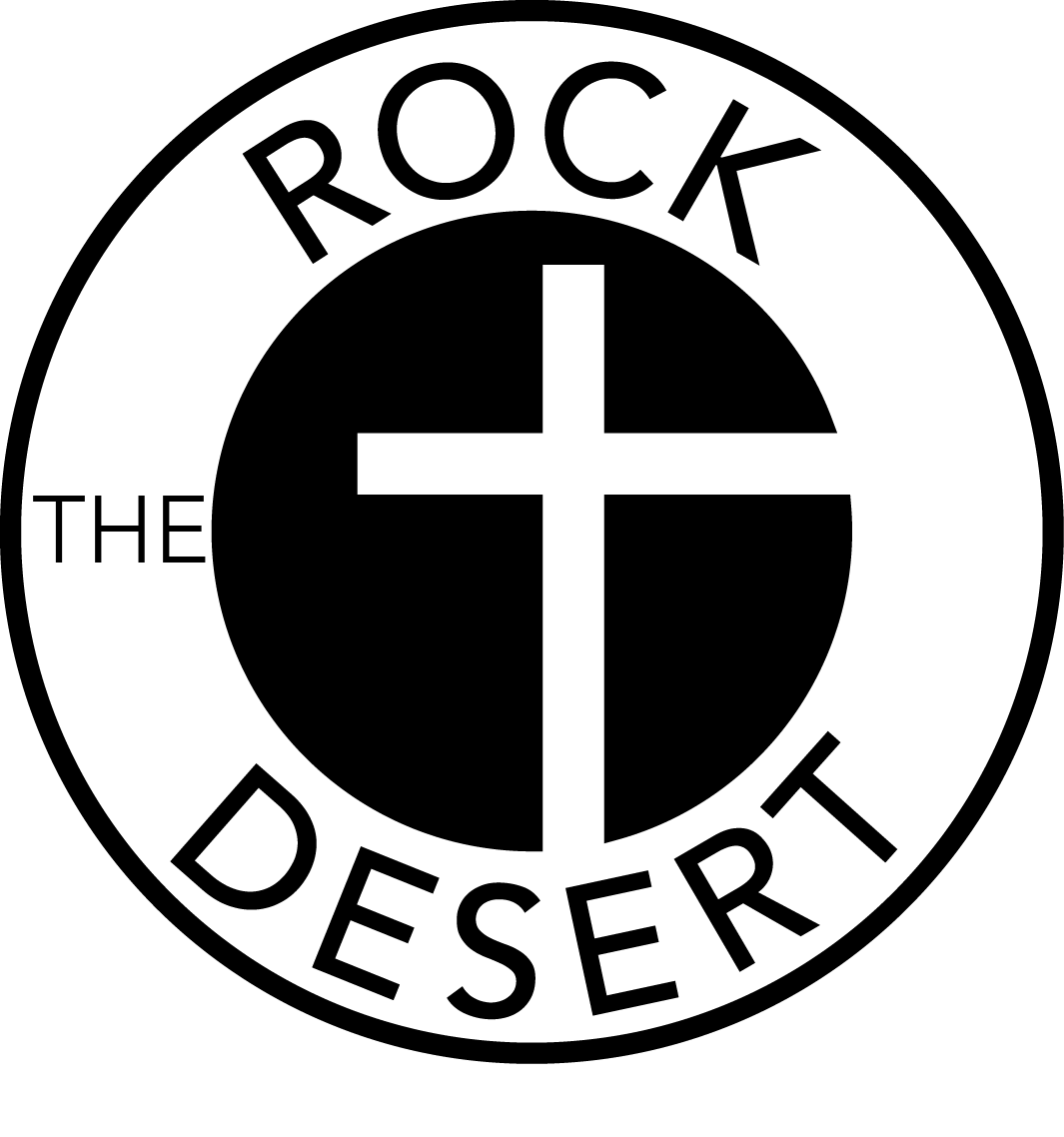 TABLE SPONSOR LEVELS____$25,000.00 SINGLE-REED CALL Premier Table For 10 	Meet/Greet/Photo Op with the Ladies of Duck Dynasty &	Sponsor Gift	____$10,000.00 DOUBLE-REED CALL Premier Table For 8	Meet/Greet/Photo Op with the Ladies of Duck Dynasty &	Sponsor Gift ____$5,000.00 HIGH BALL CALL Premier Table For 8 & Sponsor Gift____$2,500.00 GREETING CALL Preferred Table For 8 & Sponsor Gift____$1,500.00 LONESOME HEN CALL Preferred Table For 8 & Sponsor Gift____$750.00 TRIPLE REED CALL Preferred ½ Table For 4____$200.00 INDIVIDUAL TICKET 1 Reserved Seat at Table for 8____Sorry, I cannot attend, but enclosed is a donation    $_______Sponsor Name________________________________________________________                              As you wish to be recognized in the ProgramContact Person________________________________________________________Phone__________________________Email_________________________________Address___________________________________________________________________I will invite guests to fill my seats.          Please respond with your guest list when available._____I will not use my seats.           The entire amount of your sponsorship is a tax-deductible donation.Please reply by For payments by check, enclose your Sponsor form and payment in the reply envelope enclosed.For credit card payments, visit our website at www.rockthedesert.com	And click on the “Reserve Table Now” button.If you need additional information, please call Allison Tull or Brittany Brewer at 432-563-3434 or email to 	info@rockthesert.com